К О Н С П Е К Т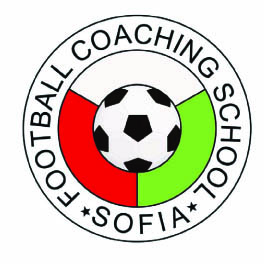 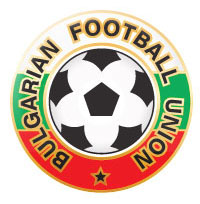 за изпит на УЕФА „В“ лиценз   Техническа подготовка. Цели на техническото формиране в различните възрастови групи – U13 – U16;    Тактическа подготовка. Цели на тактическото формиране в различните възрастови групи U13 – U16;     Тактика на футболната игра. Систематика на тактиката. Индивидуални тактически действия в защита. Принципи за водене на играта във фаза защита.     Тактика на футболната игра. Систематика на тактиката. Групови тактически действия в защита. Групово пласиране. Групово отнемане на топката;     Тактика на футболната игра. Систематика на тактиката. Колективни тактически действия в защита. Философия на играта в зона.      Тактика на футболната игра. Систематика на тактиката. Индивидуални тактически действия в атака – водене, преодоляване, пазене на топката, стрелба към вратата;      Тактика на футболната игра. Систематика на тактиката. Групови тактически действия в атака – пласиране, подаване, подход към топката след подаване, характерни тактически комбинации;       Тактика на футболната игра. Систематика на тактиката. Колективни тактически действия в атака. Принципи за водене на играта във фаза атака.        Тактическа система 1-4-3-3. Характеристика на системата. Основни варианти;  10.      Тактическа система 1-4-4-2. Характеристика на системата.      Варианти на системата;     11.    СИЛАТА ВЪВ ФУТБОЛА. Фактори на мускулната сила. Методика на силовата подготовка. Работа за сила в годишния цикъл;     12.  ИЗДРЪЖЛИВОСТТА ВЪВ ФУТБОЛА. Фактори на издръжливостта. Методи за развиване на издръжливостта. Работа за издръжливост в годишния цикъл;     13.  БЪРЗИНАТА ВЪВ ФУТБОЛА. Основни форми и проявления. Фактори на бързината. Методи за развиване на бързината. Работа за бързина в годишния цикъл;     14.  Натоварване, умора, възстановяване. Структура на натоварването. Фактори, видове и характер на умората. Възстановяването като функция на умората;     15.    Периодизация на тренировъчния процес. Управление на отбора преди, по време на и след мач;     16.     Педагогически подход в работата на треньора по футбол. Педагогически правила и дидактически принципи. Методи за треньорска намеса. Ефективно преподаване и мотивация за учене;     17.    Средства и методи за превенция от травми във футбола;    18.    Хранене във футбола.    19.    Средства, методи и принципи на тренировката.    20.    Система за спортна подготовка в Р. България;